MŁODY FRYZJERV Ogólnopolski Konkurs Uczniów Rzemiosła Fryzjerskiego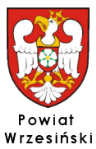 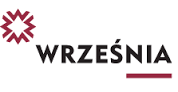 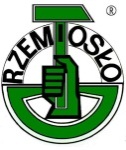 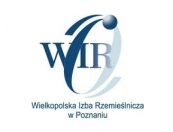 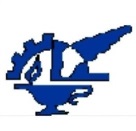 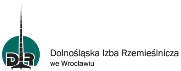 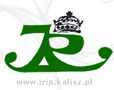 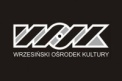 REGULAMINI .ORGANIZATORZY Wielkopolska Izba Rzemieślnicza w Poznaniu Dolnośląska Izba Rzemieślnicza we Wrocławiu Izba Rzemieślnicza w Kaliszu Zespół Szkół Zawodowych Nr 2 im. Powstańców Wielkopolskich we Wrześni Cech Rzemiosł Różnych we WrześniII. WSPÓŁORGANIZATORZY Wrzesiński Ośrodek KulturyIII.PATRONAT NAD KONKURSEM  Starosta Wrzesiński  Burmistrz Miasta i Gminy WrześniaIV .ZADANIA KONKURSU  -wyłonienie reprezentacji  -3 osoby  Dział Damski                                           -3  osoby  Dział Męski z każdej z ww. Izb do startu we FRYZJERSKICH  MISTRZOSTWACH  POLSKI                                        8-9  maja 2016r. Poznań„Zgodnie z § 10 pkt 3-5 rozporządzenia Ministra Edukacji Narodowej z dnia  14 września 2012 r. w sprawie egzaminu czeladniczego, egzaminu mistrzowskiego oraz egzaminu sprawdzającego, przeprowadzanych przez komisje egzaminacyjne izb rzemieślniczych (Dz. U. z 2012 r., poz. 1117), Laureaci Konkursu mogą być zwolnieni z zadań egzaminacyjnych etapu praktycznego egzaminu czeladniczego, które były przedmiotem w/w Konkursu.”V .WARUNKI  UCZESTNICTWA W KONKURSIE a/ wiek zawodnika nie może przekroczyć 21 lat w dniu startu i nie może być czeladnikiem; b/ poszczególne Izby Rzemieślnicze, Cechy oraz inne Organizacje i instytucje branżowe    mają prawo zgłaszania do 10 zawodników w każdym dziale; c/ pisemne zgłoszenie zawierające dane: imię i nazwisko, datę  urodzenia, rok nauki, adres  zamieszkania, dane mistrza szkolącego;d/ w dniu startu w czasie losowania stanowisk należy przedłożyć umowę o naukę lub jej aneks. Należy posiadać  legitymację lub inny dokument tożsamości; e/ udział w konkursie jest  bezpłatny; f/ koszty dojazdu  oraz wyżywienie ponosi uczestnik konkursu;VI .W CELU SPRAWNEGO PRZEPROWADZENIA KONKURSU POWOŁUJE SIĘ  a/ Komisję  Kontroli  wspólnie dla działu damskiego i męskiego w składzie do 5 osób b/ Komisję  Jury  wspólnie dla działu damskiego i męskiego w składzie do 5 osób c/ Skład Komisji Kontroli oraz Komisji Jury winien się składać z Organizatorów     Konkursu.VII .TERMIN  ZGŁASZANIA ZAWODNIKÓW  UPŁYWA  10 kwietnia 2016r.KONKURENCJA INDYWIDUALNA:DZIAŁ DAMSKI –FRYZURA Z  FAL I PIERŚCIENI NA  MOKRO  a’la MonroeDZIAŁ DAMSKI - FRYZURA DZIENNA KONSUMENCKA - STRZYŻENIE I UCZESANIEDZIAŁ MĘSKI - FRYZURA UŻYTKOWA - MODNE MODELOWANIEDZIAŁ MĘSKI - FRYZURA KLASYCZNA - STRZYŻENIE I MODELOWANIEKONKURENCJE MISTRZOWSKIE: Dział  Męski :fryzura użytkowa -  modne modelowanie                        fryzura klasyczna – strzyżenie i modelowanie Dział  Damski: fryzura dzienna konsumencka – strzyżenie i uczesanie                         z przeczesaniem na wieczorowąKONKURENCJE DLA ABSOLWENTOW:Dział Damski: Fryzura Twoich marzeń-zgodnie z aktualnie obowiązującymi trendamiDział Męski: Fryzura Twoich marzeń- zgodnie z aktualnie obowiązującymi trendamiWszystkie wyżej wymienione konkurencje objęte powyższym regulaminem wykonywane są na główkach manekina lub żywym modelu.ZAKWALIFIKOWANIE DO KONKURSU W/G KOLEJNOŚCI ZGŁOSZEŃ